Dare to be Remarkable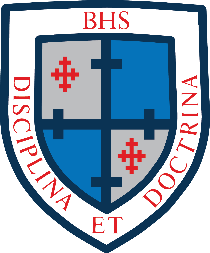 Beaconsfield High School is a highly successful, happy and exciting girls’ selective school situated close to the centre of the beautiful, historic town of Beaconsfield in the south of the county of Buckinghamshire.    We have an outstanding academic record. This year 65% of all GCSEs gained were A or A* with over 37% at A* only.   83% our sixth form students gained A*-B in their A2 examinations and this places us as the best 6th Form in Buckinghamshire.  8 students gained Oxbridge places.  Our students are very talented in many ways and are keen to learn within their classrooms as well as outside of them.  The curriculum is demanding but we believe passionately that education of the whole person is as important as the mind.  There is an ethos of choice, opportunity, variety and openness and the girls expect to take up leadership opportunities at any stage in their career with us.  We compete in many sports at regional and national level, have been invited to take part in the Model United Nations at European level and are incredibly proud of many other remarkable achievements that the students achieve with the help and support of a strong and dedicated staff body.  We seek to offer our students imaginative and inspirational teaching to help them achieve the very best academic results and progress of which they are capable. This is within a broadly based educational experience and a well-structured system of supportive and individualised pastoral care. The School’s most recent inspection report, from May 2007, describes Beaconsfield High School as “an outstanding school where students have keen appetites for learning, flourish and make excellent progress.” Their high standards and achievements are a credit to the staff, governors and, not least, to the students themselves who work hard and make best use of the superb academic and pastoral support they receive; this was reconfirmed by the Buckinghamshire Learning Trust in 2014. This does not mean, however, that we are complacent and we seek to develop and improve opportunity for learning and teaching for both staff and students.  Caring for every individualAt Beaconsfield High School we genuinely care for the girls as individuals.  Even before they join us in Year 6, we give special attention to finding out about and caring for their needs. Each girl joins a house and as we get to know them better, the sense of family grows.  Tutor groups are under the care of a Head of Learning who has an overall view of the academic and social progress of the year group as a whole as well as individuals.  We also run a health and well-being programme that promotes resilience in a pressured life and highly academic environment; this also extends to the staff.  We have and maintain very positive relationships with parents and carers and are lucky enough to have many parents who volunteer to support the school through our ‘Friends’ PTA and other shorter and longer term projects.  Teaching and learningBeaconsfield High School is first and foremost an academic school, dedicated to the pursuit of excellence for our students as well as our staff. The school continues to focus on the development of learning and teaching and has involved both students and staff in developing its own language for learning.  We are beginning to embed this during the present academic year. Staff training over the past year has focused on ‘flipped learning’ and the use of higher order thinking skills and continues to build on creating a dialogue about teaching and learning through teach meets, Teaching and Learning Briefings and a Teaching and Learning magazine.  A newly refurbished staff room has been created as a meeting space to help both the formal and the informal discussions take place in a pleasant and convivial setting. All of our teachers are subject specialists and teaching classrooms are well equipped.  Our sixth form building, completed in 2010, provides outstanding specialist accommodation for A Level teaching and learning.  We have also built three new university-style science laboratories.  The subjects studied at University by our alumnae cover the widest possible range of disciplines. Among the most popular university choices are Bristol, Bath, York, Exeter, Nottingham and Warwick.HistoryLast summer, our school was 50 years old.  This was celebrated with a second visit from Her Royal Highness, The Duchess of Kent, who had first opened our doors 50 years earlier. Beaconsfield High School became an academy in September 2014 and subsequently gained capital funding to undertake extensive renovation works to our older buildings and improvements of our internal infrastructure.  LocationThe local area enjoys a wide range of shops and amenities and is close to some of the most attractive countryside in England. Transport links are excellent and central London can be reached by train in around 30 minutes.  Junction 2 of the M40 is nearby.